p. 170:Elucidation: This Figure was made using only MS Word.  I drew the curve by hand.p. 173:p. 173:Elucidation: Figure 6.3.2a contains the graph of the function:w(p) = p2 .Figure 6.3.2b contains the graph of the function:w(p) =  .I made the graphs using Scientific Workplace as explained above.p. 178:Elucidation: Figure 6.4.1b contains the graph of the function:   .I made the graphs using Scientific Workplace as explained above.  The  input file can be obtained here:http://personal.eur.nl/wakker/ptbook/figures/texfilesfigs/fig.6.4.1b_pi(0.01)sqrt.texElucidation: Figure 6.4.1c contains the graph of the function:w(p)  =  (exp( (ln(p+0.01))a))b    (exp( (ln(p))a))b with	a = 0.65 and b = 1.0467.I made the graphs using Scientific Workplace as explained above.  The  input file can be obtained here:http://personal.eur.nl/wakker/ptbook/figures/texfilesfigs/fig.6.4.1c_pi(0.01)prelec.texp. 183:pp. 186 & 187:Elucidation: I put here two figures because they belong together.p. 188:p. 189:p. 198:Elucidation: The figure contains the graph of the function indicated in the legend.I made the graphs using Scientific Workplace as explained above.  The  input file can be obtained here:http://personal.eur.nl/wakker/ptbook/figures/texfilesfigs/fig.6.8.1deriv.prelec.texp. 200:p. 201:p. 205:Elucidation: This Figure was made using only MS Word.  The curves were drawn by hand.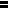 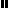 